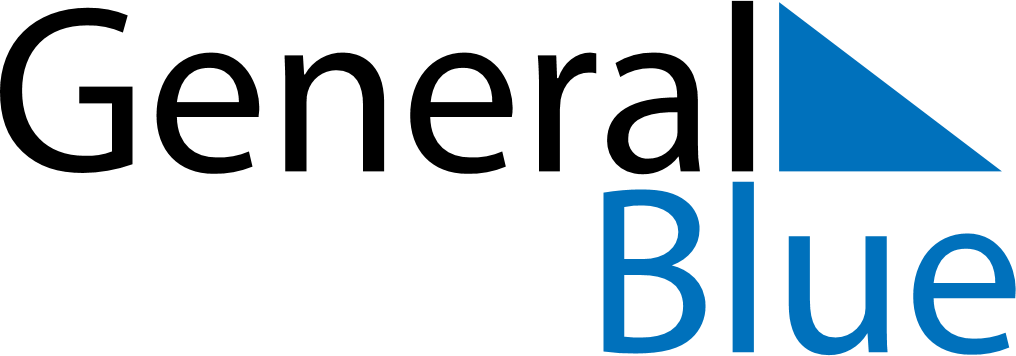 June 2021June 2021June 2021MaltaMaltaSUNMONTUEWEDTHUFRISAT123456789101112June 7th131415161718192021222324252627282930Saints Peter and Paul